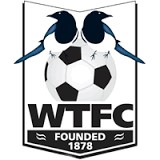 WIMBORNE TOWN FOOTBALL CLUB 2024 seven-a-side tournament Saturday 11th May & Sunday 12th May 2024 Wimborne Town FC, New Cuthbury, 16 Ainsley Road, Wimborne, Dorset. Under 13’s to U16’s Trophy Competition Age Groups as for 2023 – 2024 season We                                                                                                 (club name)  Would like to apply to attend the Wimborne Town Festival / Tournament and enter (   ) team (s) (Entries must be received by 15th April 2024) £45 per team.  Payment by BACs transfer, bank details will be provided with acceptance email. Our county of affiliation is…………………………………. Our affiliation number is ……………………... If entering more than 1 team per age group please include team names, e.g. Red, Green. Please return to Wimborne Town May Tournament 2024, New Cuthbury, 16 Ainsley Road, Wimborne, Dorset. BH212FU Email: jimmyglasswtfc@gmail.com Tournament Information Cost will be £45 per team.  Each team will consist of no more than 9 players. Matches will be played on the 3G pitch, 3G authorised footwear MUST be worn. Age Group & Team Name Manager’s Name Email Address (entry confirmation will be sent to this address) Managers contact number Correspondence Address (in event of problems with email) Under 13  Boys Sunday 12th May, 2pm, New Cuthbury  Under 13  Girls Sunday 12th May, 2pm, New Cuthbury  Under 14 Boys Saturday 11th May, 9 am, New Cuthbury Under 15 Boys Sunday 12th May, 9am, New Cuthbury Under 15 Girls Sunday 12th May, 9am, New Cuthbury Under 16 Boys Saturday 11th May, 2pm New Cuthbury 